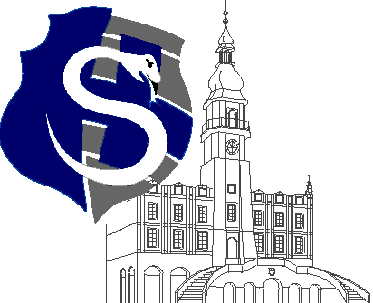 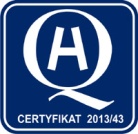 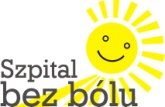 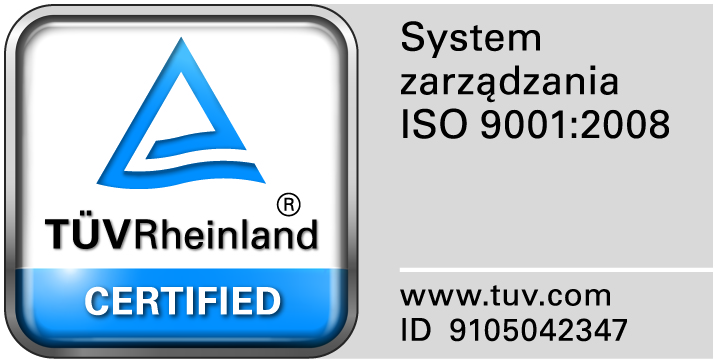 					                                                                                                                  									Zamość 2018-05-15	DO WSZYSTKICH  WYKONAWCÓWDot: Przetargu nieograniczonego nr 5/PN/18 na dostawę materiałów opatrunkowych, nici chirurgicznychWYJAŚNIENIA ZWIĄZANE Z TREŚCIĄ SIWZDziałając zgodnie z art. 38 ust. 2 ustawy Prawo zamówień publicznych ( Dz. U. z 2017 r. poz. 1579 ze zm), w związku z pytaniami  dotyczącymi treści Specyfikacji Istotnych Warunków Zamówienia – Zamawiający przesyła treść pytań nadesłanych do w/w postępowania wraz z odpowiedziamiPytanie 1 Zadanie 1, pozycja 2Czy Zamawiający dopuści podanie ceny za opakowanie handlowe a’100m, z przeliczeniem zamawianej ilości?Odpowiedź: TAKPytanie 2 Zadanie 2, pozycja 5, 6Czy Zamawiający dopuści kompresy sterylizowane tlenkiem etylenu lub parą wodną?Odpowiedź: TAKPytanie 3 Zadanie 5, pozycja 1-4Czy Zamawiający dopuści opaski gipsowe o czasie moczenia około 5 sekund?Odpowiedź: Zgodnie z siwz.Pytanie 4 Zadanie 9, pozycja 1Czy Zamawiający dopuści podanie ceny za opakowanie handlowe a’5kg z przeliczeniem zamawianej ilości?Odpowiedź: TAKPytanie 5 Zadanie 9, pozycja 2Czy Zamawiający dopuści serwetę w rozmiarze 45x45cm?Odpowiedź: Zgodnie z siwz.Pytanie 6 Zadanie 9, pozycja 5Czy Zamawiający dopuści serwetę w rozmiarze 45x75cm z otworem o średnicy 6x8cm?Odpowiedź: TAKPytanie 7 Zadanie 9, pozycja 6Czy Zamawiający dopuści tampony z waty w rolce pakowane 2x500szt, z przeliczeniem zamawianej ilości?Odpowiedź: TAKPytanie 8 Zadanie 9, pozycja 9Czy Zamawiający dopuści podanie ceny za opakowanie a’20sztuk, z przeliczeniem zamawianej ilości?Odpowiedź: TAKPytanie 9 Zadanie 9, pozycja 10, 11Czy Zamawiający dopuści serwety gazowe pakowane a’2 sztuki, z przeliczeniem zamawianej ilości?Odpowiedź: NIEPytanie 10 Zadanie 9, pozycja 10, 11Zwracamy się z prośbą o odstąpienie od wymogu, aby serwety były wstępnie prane?Odpowiedź: Wyrażamy zgodę, odstępujemy.Pytanie 11 Zadanie 11, pozycja 5Czy Zamawiający dopuści zaoferowanie igły o długości 12mm przy zachowaniu pozostałych parametrów? W przypadku odpowiedzi negatywnej prosimy o wydzielenie tej pozycji do osobnego pakietuOdpowiedź: TAKPytanie 12 Zadanie 11, pozycja 6 Czy Zamawiający dopuści zaoferowanie igły o długości 6mm z nitką o długości 13cm przy zachowaniu pozostałych parametrów? W przypadku odpowiedzi negatywnej prosimy o wydzielenie tej pozycji do osobnego pakietuOdpowiedź: Zgodnie z siwz.Pytanie 13 Zadanie 12, pozycja 1 Czy Zamawiający dopuści zaoferowanie igły o długości 17mm lub 26mm przy zachowaniu pozostałych parametrów? W przypadku odpowiedzi negatywnej prosimy o wydzielenie tej pozycji do osobnego pakietuOdpowiedź: TAKPytanie 14 Zadanie 12, pozycja 3, 4, 5 Czy Zamawiający dopuści zaoferowanie igły pogrubionej o długości 36mm przy zachowaniu pozostałych parametrów? W przypadku odpowiedzi negatywnej prosimy o wydzielenie tej pozycji do osobnego pakietuOdpowiedź: TAKPytanie 15 Zadanie 12, pozycja 4Czy Zamawiający dopuści zaoferowanie igły pogrubionej o długości 40mm z nitką o długości 90cm przy zachowaniu pozostałych parametrów? W przypadku odpowiedzi negatywnej prosimy o wydzielenie tej pozycji do osobnego pakietuOdpowiedź: TAKPytanie 16 Zadanie 12, pozycja 6 Czy Zamawiający dopuści zaoferowanie igły o długości 17mm z nitką o długości 75cm?Odpowiedź: TAKPytanie 17 Zadanie 13, pozycja 1 Czy Zamawiający dopuści zaoferowanie igły o długości 17mm z nitką o długości 70cm?Odpowiedź: TAKPytanie 18 Zadanie 13, pozycja 3 Czy Zamawiający dopuści zaoferowanie igły o długości 20mm z nitką o długości 70cm przy zachowaniu pozostałych parametrów?Odpowiedź: TAKPytanie 19 Zadanie 13, pozycja 4, 5Czy Zamawiający dopuści zaoferowanie igły wzmocnionej o długości 36mm przy zachowaniu pozostałych parametrów?Odpowiedź: TAKPytanie 20 Zadanie 13, pozycja 5Czy Zamawiający dopuści zaoferowanie nici o długości 90cm przy zachowaniu pozostałych parametrów?Odpowiedź: TAKPytanie 21 Zadanie 13, pozycja 6Czy Zamawiający dopuści zaoferowanie nici o grubości „1” i  długości 90cm z igłą wzmocnioną przy zachowaniu pozostałych parametrów?Odpowiedź: NIEPytanie 22 Zadanie 17, pozycja 5Czy Zamawiający dopuści worek na wymiociny z zastawką antyzwrotną z podziałką od 50 do 1000ml?Odpowiedź: TAKPytanie 23 Zadanie 17, pozycja 2-4W związku ze zmiana klasyfikacji w/w asortymenty zwracamy się z prośbą o dopuszczenie asortymenty sklasyfikowanego jako kosmetyk i objętego 23% stawką podatku VAT.Odpowiedź: TAKPytanie 24  Czy Zamawiający w zadaniu nr 14 dopuści nici syntetyczne, plecione, wchłanialne, powlekane e-kaprolaktonem oraz stearynianem wapnia, wykonane z kwasu poliglikolowego , o okresie wchłaniania od 60 do 90 dni, zdolność podtrzymywania tkankowego po 2 tygodniach 65%, efektywne podtrzymywanie 28-35 dni?Odpowiedź: TAKPytanie  25 Czy Zamawiający w zadaniu nr 14 pozycja 1 dopuści szew z igłą o długości 40mm oraz długości nici 90cm?Odpowiedź: NIEPytanie  26Czy Zamawiający w zadaniu nr 14 pozycja 2 dopuści szew z igłą o długości 40mm oraz długości nici 90cm?Odpowiedź: NIEPytanie 27 Czy Zamawiający w zadaniu nr 14 pozycja 6, 7 dopuści szew o długości nici 90cm?Odpowiedź: TAKPytanie 28Czy Zamawiający w zadaniu nr 14 pozycja 9, 10 dopuści szew z igłą o długości 18mm?Odpowiedź: TAKPytanie 29 Czy Zamawiający w zadaniu nr 13 pozycja 1, 2 dopuści szew z igłą o długości 18mm oraz długości nici 70cm?Odpowiedź: TAKPytanie 30 Czy Zamawiający w zadaniu nr 13 pozycja 3 dopuści szew o długości nici 70cm?Odpowiedź: TAKPytanie 31 Czy Zamawiający w zadaniu nr 13 pozycja 5 dopuści szew z igłą bez określenia wzmocniona?Odpowiedź: TAKPytanie 32Czy Zamawiający w zadaniu nr 14 pozycja 6 dopuści szew o długości nici 90cm?Odpowiedź: TAKPytanie 33 Czy Zamawiający w zadaniu nr 14 pozycja 6 może doprecyzować rodzaj wymaganej krzywizny igły?Odpowiedź: ½ c okrągła.Pytanie 34 Zadanie nr 3 poz. 1-5Prosimy Zamawiającego o dopuszczenie wyceny za 10 m (w stanie swobodnym).Odpowiedź: DopuszczamyPytanie 35 Zadanie nr 3 poz. 10Prosimy Zamawiającego o dopuszczenie opaski elastycznej tkanej z zapinką w rozm. 4-5mx8cm.Odpowiedź: Zgodnie z siwzPytanie 36 Zadanie nr 7 poz. 3Prosimy Zamawiającego o dopuszczenie opatrunku w rozm. 5x7,2 cm.Odpowiedź: Dopuszczamy Pytanie 37 Zadanie nr 7 poz. 4,7,8Prosimy Zamawiającego o dopuszczenie wyceny za kopertę a’6 sztuk pasków z odpowiednim przeliczeniem ilości.Odpowiedź: Dopuszczamy Pytanie 38 Zadanie nr 7 poz. 5,6Prosimy Zamawiającego o dopuszczenie wyceny za kopertę a’10 sztuk pasków z odpowiednim przeliczeniem ilości.Odpowiedź: Dopuszczamy Pytanie 39 Zadanie nr 7 poz. 9,10,11Prosimy Zamawiającego o dopuszczenie wyceny za 9,14 m z odpowiednim przeliczeniem ilości.Odpowiedź: DopuszczamyPytanie 40 Zadanie nr 7 poz. 12Prosimy Zamawiającego o dopuszczenie przylepca w rozm. 1,25cmx9,14 m z odpowiednim przeliczeniem ilości.Odpowiedź: DopuszczamyPytanie 41 Zadanie nr 7 poz. 17Prosimy Zamawiającego o dopuszczenie sterylnego opatrunku włókninowego pokrytego warstwą aluminium do zabezpieczania rurki tracheotomijnej średnica otworu 12-19 mm, rozmiar 8x9cm. Opakowanie  zbiorcze zawiera 50 szt. sterylnych  opatrunków .Odpowiedź: Zgodnie z siwzPytanie 42 Zadanie nr 7 poz. 4-5Prosimy Zamawiającego o wydzielenie pozycji 4 i 5 do oddzielnego pakietu w celu umożliwienia złożenia większej ilości konkurencyjnych ofert.Odpowiedź: Zgodnie z siwzPytanie 43 Zadanie nr 7 poz. 1Prosimy Zamawiającego o dopuszczenie myjki w formie rękawicy do mycia i /lub osuszania ciała pacjenta. Sucha myjka bez elastycznego ściągacza w formie prostokątnej rękawicy, bez impregnacji mydłem, wykonana z tkaniny bawełnianej drapanej dwustronnie (70g/m2)pokrytej od wewnątrz folią PE (25g/ m2 )Wymiary 23cmx16cm(+/-1cm) waga pojedynczej myjki 6,8 g, grubość pojedynczej myjki -1mm, w kolorze białym. 50szt. w opakowaniu jednostkowym/20opakowań w kartonie zbiorczym/karton 1000sztuk. Odpowiedź: Zgodnie z siwzPytanie 44 Zadanie nr 7 poz. 2Prosimy Zamawiającego o dopuszczenie ściereczki barierowej dedykowanej wyłącznie do okolicy krocza dla pacjentów z nietrzymaniem moczu/stolca, o właściwościach czyszczących, nawilżających, usuwających przykry zapach oraz chroniących skórę pacjenta poprzez pozostawienie przeźroczystej, przepuszczalnej dla powietrza oraz izolującej od wilgoci bariery dimetikonowej chroniącej przed zapaleniem skóry związanym z nietrzymaniem moczu/stolca. Skuteczność oferowanego produktu w zakresie redukcji zapalenia skóry związanego z nietrzymaniem moczu/stolca oraz odleżyn okolicy krzyżowo-pośladkowej potwierdzona dołączonymi do oferty badaniami klinicznymi. W składzie :3% dimekiton ( każda ściereczka zawiera minimum 756 mg dimetikonu), niespłukiwany preparat oczyszczający o zrównoważonym pH, aloes, bez lateksu, w opakowaniu zapewniającym możliwość podgrzewania w kuchence mikrofalowej do 45 sekund przy mocy 1000W, w rozmiarze 22x22cm. Opakowanie z mini kartą obserwacji do zaznaczenia zmian skórnych (zespolona fabrycznie z opakowaniem samoprzylepna etykieta), 8 ściereczek w opakowaniu. Instrukcji użycia w języku polskim na opakowaniu jednostkowym. Produkt zarejestrowany jako wyrób medyczny.Odpowiedź: Zgodnie z siwzPytanie 45 Zadanie nr 7 poz. 3Prosimy Zamawiającego o dopuszczenie Czepka do mycia głowy pacjenta, nie wymagający dodatkowego moczenia głowy, bez spłukiwania, z dwuwarstwową strukturą czepka: zewnętrzną foliową wykonaną  z polietylenu i wewnętrzną warstwą nawilżonej warstwy absorpcyjnej o gramaturze 160g/ m2), zawierający w składzie: 150g (+/- 10g) nie wymagającego spłukiwania roztworu z zawartością wody, simetikonu, składników zapobiegających powstawaniu elektryczności statycznej, bez lateksu, w opakowaniu zapewniającym możliwość podgrzewania w kuchence mikrofalowej od 30sekund przy mocy 750W. Instrukcji użycia w języku polskim na opakowaniu jednostkowym. Produkt zarejestrowany jako wyrób medyczny. Opakowanie 1 sztuka. 30 czepków w pudełku.Odpowiedź: Zgodnie z siwz.Pytanie 46  Zadanie 2, poz. 5, 6: Czy Zamawiający wyrazi zgodę na zaoferowanie kompresów sterylizowanych parą wodną – metodą najbezpieczniejszą dla pacjenta i personelu? Odpowiedź: TAKPytanie 47  Zadanie 2, poz. 13: Czy Zamawiający wyrazi zgodę na zaoferowanie kompresów sterylizowanych tlenkiem etylenu? Odpowiedź: TAKPytanie 48 Zadanie 3, poz. 1-5: Czy Zamawiający wymaga  zaoferowania rękawów wykonanych z włókien poliuretanu i poliamidu i nie posiadających w swoim składzie bawełny? Włókna te nie są podatne na kolonizację mikroorganizmów: bakterii i grzybów, co zmniejsza ryzyko powstawania reakcji alergicznych oraz pirogenności. Dodatkowo włókna sztuczne (poliamid i poliuretan) nie chłonną wysięku co zmniejsza ryzyko wtórnej infekcji rany.Odpowiedź: Zgodnie z siwzPytanie 49 Zadanie 3, poz. 10: Czy Zamawiający dopuści opaskę elastyczną z zapinką o wymiarach 4mx8cm? Odpowiedź: Zgodnie z siwzPytanie 50 Zadanie 5, poz. 1-4: Czy Zamawiający wymaga zaoferowania opaski gipsowej nawiniętej na perforowany trzpień z tworzywa sztucznego, który nie ulega zniszczeniu i deformacji podczas odciskania opaski z nadmiaru wody i nakładania opatrunku?Odpowiedź: Nie wymagamy.Pytanie 51 Zadanie 5, poz. 1-4: Czy Zamawiający dopuści zaoferowanie opaski gipsowej pakowanej po 2 szt.?Odpowiedź: TAKPytanie 52 Zadanie 8, poz. 2: Czy Zamawiający oczekuje, aby woda sterylna oraz żel poślizgowy znajdowały się w strzykawce?Odpowiedź: NIEPytanie 53 Zadanie 8, poz. 3: Czy Zamawiający wyrazi zgodę na zaoferowanie zestawu do założenia szwów o składzie: Odpowiedź: Zgodnie z siwzPytanie 54 Zadanie 8, poz. 4: Czy Zamawiający wyrazi zgodę na zaoferowanie zestawu do zdjęcia szwów o składzie: Odpowiedź: Zgodnie z siwzPytanie 55 Zadanie 9, poz. 5: Czy Zamawiający wyrazi zgodę na zaoferowanie serwet z otworem o średnicy 8cm? Odpowiedź: TAKPytanie 56 Zadanie 9, poz. 6: Czy Zamawiający wyrazi zgodę na zaoferowanie tamponów pakowanych 2x500szt., z przeliczeniem zamawianych opakowań? Odpowiedź: TAKPytanie 57  Zadanie 9, poz. 11: Czy Zamawiający wyrazi zgodę na zaoferowanie serwet z gazy wstępnie pranej? Odpowiedź: TAKPytanie 58  Zadanie 18, poz. 2: Czy Zamawiający wyrazi zgodę na zaoferowanie setonów pakowanych po 68 szt. ? Odpowiedź: TAKPytanie 59  do treści umowyCzy Zamawiający może określić jaki procent umowy zostanie przez niego na pewno zrealizowany? Odpowiedź: Zamawiający nie określaPytanie 60  do treści umowyCzy Zamawiający potwierdza, że za dni robocze w rozumieniu umowy przyjmuje dni od poniedziałku do piątku, z wyłączeniem dni ustawowo wolnych od pracy?Odpowiedź: TAKPytanie 61  do treści umowyCzy Zamawiający zgadza się zapisać możliwość zmiany cen w przypadku przekraczającej 3% zmiany średniego kursu NBP walut EUR lub USD w stosunku do kursu z dnia zawarcia umowy oraz w przypadku gdy suma miesięcznych wskaźników cen i usług konsumpcyjnych opublikowanych przez Prezesa GUS za okres od dnia zawarcia umowy przekroczy 3%?Odpowiedź: Zgodnie z siwz.składilośćIgła 1,2x40 mm1Igła 0,8x40 mm1Kleszczyki metalowe1Nożyczki metalowe1Pęseta metalowa1Kleszczyki plastikowe1Strzykawka 10ml1Serweta nieprzylepna 60x50 cm1Serweta nieprzylepna 75x45 cm z otworem o śr. 8 cm1Tupfery kula 20x20 cm6składilośćRękawice lateksowe M2Tupfer kula 17N 20x20cm6Pęseta plastikowa1Nożyk do szwów1